Anlage 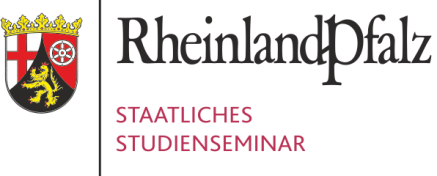 zur Niederschrift über eine praktische Prüfung
gemäß § 26 Abs. 5, § 7 Abs. 1 der Landesverordnung über die Prüfungen von Lehrkräften zum Wechsel des Laufbahnzweiges (Lehrkräfte-Wechselprüfungsverordnung) 
vom 29. April 2014 (GVBl. S. 52), zuletzt geändert durch Verordnung vom 3. Juli 2015 (GVBl. S. 172)SCHRIFTLICHER ENTWURFzur praktischen PrüfungLehrkraftSchule & StudienseminarPrüfungsunterricht  Prüfvermerk gem. § 26 Abs. 5 o. g. LVO  Prüfvermerk gem. § 26 Abs. 5 o. g. LVO  Prüfvermerk gem. § 26 Abs. 5 o. g. LVODer schriftliche Entwurf wurde rechtzeitig vor Beginn der ersten Stunde des Schulstandortes am Prüfungstag vorgelegt.  Der schriftliche Entwurf wurde rechtzeitig vor Beginn der ersten Stunde des Schulstandortes am Prüfungstag vorgelegt.  DatumDatumUnterschrift Vertreter/in SeminarleitungAmtsbez.NameVornameMustermannErikaSchuleSchulortStudienseminarStudienseminarDiesterweg-Realschule plusMusterhausenfür das Lehramt anfür das Lehramt anDiesterweg-Realschule plusMusterhausenDatumPrüfungsstundeStandort PrüfungsstundeKlasse/Lerngruppe und Raum15.05.20142. Stunde (8.45-9.30 Uhr)Wilhelmstraße8c, R 1.17Fach (lt. Festsetzung durch LPA gem. § 4 Abs. 6 o. g. LVO)Fach (lt. Festsetzung durch LPA gem. § 4 Abs. 6 o. g. LVO)Fach (lt. Festsetzung durch LPA gem. § 4 Abs. 6 o. g. LVO)PhysikPhysikPhysikThema der Unterrichtsstunde (lt. Festsetzung durch Fachleitung gem. § 26 Abs. 4 o. g. LVO)Thema der Unterrichtsstunde (lt. Festsetzung durch Fachleitung gem. § 26 Abs. 4 o. g. LVO)Thema der Unterrichtsstunde (lt. Festsetzung durch Fachleitung gem. § 26 Abs. 4 o. g. LVO)Thema der Unterrichtsstunde (lt. Festsetzung durch Fachleitung gem. § 26 Abs. 4 o. g. LVO)Die DampfmaschineDie DampfmaschineDie DampfmaschineDie Dampfmaschine